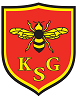  ‘At Kineton Green we create a safe, enjoyable and exciting community in which every person is valued and encouraged to explore their potential in an infinitely changing world.’Kineton Green Pupil Premium Strategy 2021-2022Summary InformationSummary InformationSummary InformationSummary InformationSummary InformationSummary InformationSummary InformationSummary InformationSummary InformationSummary InformationSummary InformationSummary InformationSummary Information2021-2022Date of most recent PP ReviewDate of most recent PP ReviewDate of most recent PP ReviewDate of most recent PP ReviewDate of most recent PP ReviewSeptember 2021September 2021September 2021Date for next internal review of this strategyDate for next internal review of this strategyJuly 2023Total number of pupils226Number of pupils eligible for Pupil Premium Grant (PPG) Number of pupils eligible for Pupil Premium Grant (EYPP)  Number of pupils eligible for Pupil Premium Grant (PPG) Number of pupils eligible for Pupil Premium Grant (EYPP)  Number of pupils eligible for Pupil Premium Grant (PPG) Number of pupils eligible for Pupil Premium Grant (EYPP)  Number of pupils eligible for Pupil Premium Grant (PPG) Number of pupils eligible for Pupil Premium Grant (EYPP)  Number of pupils eligible for Pupil Premium Grant (PPG) Number of pupils eligible for Pupil Premium Grant (EYPP)  565565565Number of pupils with Special Educational Needs (SEND) and eligible for PPGNumber of pupils with Special Educational Needs (SEND) and eligible for PPG16Total PP budget£73,036.50BreakdownEYPP:   £1,510.50PPG:    £70,736 (over academic Year)LAC & PLAC:   £790        BreakdownEYPP:   £1,510.50PPG:    £70,736 (over academic Year)LAC & PLAC:   £790        BreakdownEYPP:   £1,510.50PPG:    £70,736 (over academic Year)LAC & PLAC:   £790        BreakdownEYPP:   £1,510.50PPG:    £70,736 (over academic Year)LAC & PLAC:   £790        BreakdownEYPP:   £1,510.50PPG:    £70,736 (over academic Year)LAC & PLAC:   £790        BreakdownEYPP:   £1,510.50PPG:    £70,736 (over academic Year)LAC & PLAC:   £790        BreakdownEYPP:   £1,510.50PPG:    £70,736 (over academic Year)LAC & PLAC:   £790        BreakdownEYPP:   £1,510.50PPG:    £70,736 (over academic Year)LAC & PLAC:   £790        BreakdownEYPP:   £1,510.50PPG:    £70,736 (over academic Year)LAC & PLAC:   £790        BreakdownEYPP:   £1,510.50PPG:    £70,736 (over academic Year)LAC & PLAC:   £790        BreakdownEYPP:   £1,510.50PPG:    £70,736 (over academic Year)LAC & PLAC:   £790        PPG Lead:  Mrs. Jane Markham PPG Lead:  Mrs. Jane Markham PPG Lead:  Mrs. Jane Markham PPG Lead:  Mrs. Jane Markham PPG Lead:  Mrs. Jane Markham PPG Lead:  Mrs. Jane Markham PPG Lead:  Mrs. Jane Markham PPG Governor: Mrs K KearneyPPG Governor: Mrs K KearneyPPG Governor: Mrs K KearneyPPG Governor: Mrs K KearneyPPG Governor: Mrs K KearneyPPG Governor: Mrs K KearneySchool Data - Profile across the schoolSchool Data - Profile across the schoolSchool Data - Profile across the schoolSchool Data - Profile across the schoolSchool Data - Profile across the schoolSchool Data - Profile across the schoolSchool Data - Profile across the schoolSchool Data - Profile across the schoolSchool Data - Profile across the schoolSchool Data - Profile across the schoolSchool Data - Profile across the schoolSchool Data - Profile across the schoolSchool Data - Profile across the schoolEYSFEYSFEYSFKey Stage 1Key Stage 1Key Stage 1Key Stage 1Key Stage 1Key Stage 2Key Stage 2Key Stage 2Key Stage 2Key Stage 2FS1 (nursery) = 5  (25%)                    FS1 (nursery) = 5  (25%)                    FS1 (nursery) = 5  (25%)                    Year 1 = 9 (30% of cohort)                                                      Year 1 = 9 (30% of cohort)                                                      Year 1 = 9 (30% of cohort)                                                      Year 1 = 9 (30% of cohort)                                                      Year 1 = 9 (30% of cohort)                                                      Year 3 = 6 (20% of cohort)                                                                                                                 Year 3 = 6 (20% of cohort)                                                                                                                 Year 3 = 6 (20% of cohort)                                                                                                                 Year 3 = 6 (20% of cohort)                                                                                                                 Year 3 = 6 (20% of cohort)                                                                                                                 FS2 (reception) =  4  (14%)                                                FS2 (reception) =  4  (14%)                                                FS2 (reception) =  4  (14%)                                                Year 2 = 13 ( 46% of cohort)    Year 2 = 13 ( 46% of cohort)    Year 2 = 13 ( 46% of cohort)    Year 2 = 13 ( 46% of cohort)    Year 2 = 13 ( 46% of cohort)    Year 4 = 10 (33% of cohort)                                                      Year 4 = 10 (33% of cohort)                                                      Year 4 = 10 (33% of cohort)                                                      Year 4 = 10 (33% of cohort)                                                      Year 4 = 10 (33% of cohort)                                                      Year 5 = 8 (28% of cohort)                                                               Year 5 = 8 (28% of cohort)                                                               Year 5 = 8 (28% of cohort)                                                               Year 5 = 8 (28% of cohort)                                                               Year 5 = 8 (28% of cohort)                                                               Year 6 = 6 (25 % of cohort)                                                                Year 6 = 6 (25 % of cohort)                                                                Year 6 = 6 (25 % of cohort)                                                                Year 6 = 6 (25 % of cohort)                                                                Year 6 = 6 (25 % of cohort)                                                                Attainment – EYFS, KS1 and KS2Attainment – EYFS, KS1 and KS2Attainment – EYFS, KS1 and KS2Attainment – EYFS, KS1 and KS2Attainment – EYFS, KS1 and KS2Attainment – EYFS, KS1 and KS2Attainment – EYFS, KS1 and KS2Attainment – EYFS, KS1 and KS2Attainment – EYFS, KS1 and KS2Attainment – EYFS, KS1 and KS2Attainment – EYFS, KS1 and KS2Attainment – EYFS, KS1 and KS2Attainment – EYFS, KS1 and KS2Pupils eligible for PP (your school)Teacher assessment 2021Pupils eligible for PP (your school)Teacher assessment 2021Pupils eligible for PP (your school)Teacher assessment 2021Pupils eligible for PP (your school)Teacher assessment 2021Pupils eligible for PP (your school)Teacher assessment 2021Pupils eligible for PP (national average)No national data for 2021All Pupils (your school)Teacher assessment 2021All Pupils (your school)Teacher assessment 2021End of Key Stage 2End of Key Stage 2End of Key Stage 2End of Key Stage 2End of Key Stage 2% achieving expected in reading, writing and maths% achieving expected in reading, writing and maths% achieving expected in reading, writing and maths% achieving expected in reading, writing and maths% achieving expected in reading, writing and maths33% (2 out of 6)33% (2 out of 6)33% (2 out of 6)33% (2 out of 6)33% (2 out of 6)57% (13 out of 22)57% (13 out of 22)% achieving the higher standard in reading, writing and maths% achieving the higher standard in reading, writing and maths% achieving the higher standard in reading, writing and maths% achieving the higher standard in reading, writing and maths% achieving the higher standard in reading, writing and maths33% (1 out of 3)33% (1 out of 3)33% (1 out of 3)33% (1 out of 3)33% (1 out of 3)14% (3 out of 22)14% (3 out of 22)% achieving expected in reading% achieving expected in reading% achieving expected in reading% achieving expected in reading% achieving expected in reading50% (3 out of 6)50% (3 out of 6)50% (3 out of 6)50% (3 out of 6)50% (3 out of 6)69% (15 out of 22)69% (15 out of 22)% achieving expected in writing% achieving expected in writing% achieving expected in writing% achieving expected in writing% achieving expected in writing50% (3 out of 6)50% (3 out of 6)50% (3 out of 6)50% (3 out of 6)50% (3 out of 6)63% (14 out of 22)63% (14 out of 22)% achieving expected in maths% achieving expected in maths% achieving expected in maths% achieving expected in maths% achieving expected in maths33% (2 out of 6)33% (2 out of 6)33% (2 out of 6)33% (2 out of 6)33% (2 out of 6)63% (14 out of 22)63% (14 out of 22)End of Key Stage 1End of Key Stage 1End of Key Stage 1End of Key Stage 1End of Key Stage 1% achieving expected  in reading % achieving expected  in reading % achieving expected  in reading % achieving expected  in reading % achieving expected  in reading 20% (1 out of 5)20% (1 out of 5)20% (1 out of 5)20% (1 out of 5)20% (1 out of 5)62% (18 out of 29)62% (18 out of 29)% achieving expected  in writing% achieving expected  in writing% achieving expected  in writing% achieving expected  in writing% achieving expected  in writing20% (1 out of 5)20% (1 out of 5)20% (1 out of 5)20% (1 out of 5)20% (1 out of 5)48% (14 out of 29)48% (14 out of 29)% achieving expected  in maths% achieving expected  in maths% achieving expected  in maths% achieving expected  in maths% achieving expected  in maths0% (0 out of 5)0% (0 out of 5)0% (0 out of 5)0% (0 out of 5)0% (0 out of 5)59% (17 out of 29)59% (17 out of 29)% achieving greater depth in reading% achieving greater depth in reading% achieving greater depth in reading% achieving greater depth in reading% achieving greater depth in reading0% (0 out of 5)0% (0 out of 5)0% (0 out of 5)0% (0 out of 5)0% (0 out of 5)24% (7 out of 29)24% (7 out of 29)% achieving greater depth in writing% achieving greater depth in writing% achieving greater depth in writing% achieving greater depth in writing% achieving greater depth in writing0% (0 out of 5)0% (0 out of 5)0% (0 out of 5)0% (0 out of 5)0% (0 out of 5)10% (3 out of 29)10% (3 out of 29)% achieving greater depth in maths% achieving greater depth in maths% achieving greater depth in maths% achieving greater depth in maths% achieving greater depth in maths0% (0 out of 5)0% (0 out of 5)0% (0 out of 5)0% (0 out of 5)0% (0 out of 5)17% (5 out of 29)17% (5 out of 29)Phonics screeningPhonics screeningPhonics screeningPhonics screeningPhonics screening% achieving the expected standard- in Year 1% achieving the expected standard- in Year 1% achieving the expected standard- in Year 1% achieving the expected standard- in Year 1% achieving the expected standard- in Year 162% (8 out of 13)62% (8 out of 13)62% (8 out of 13)62% (8 out of 13)62% (8 out of 13)61% (17 out of 28)61% (17 out of 28)% achieving the expected standard- in Year 2 (all tested Autumn 2020)% achieving the expected standard- in Year 2 (all tested Autumn 2020)% achieving the expected standard- in Year 2 (all tested Autumn 2020)% achieving the expected standard- in Year 2 (all tested Autumn 2020)% achieving the expected standard- in Year 2 (all tested Autumn 2020)100% (5 out of 5)100% (5 out of 5)100% (5 out of 5)100% (5 out of 5)100% (5 out of 5)83% (28 out of 30)83% (28 out of 30)Early Years Foundation StageEarly Years Foundation StageEarly Years Foundation StageEarly Years Foundation StageEarly Years Foundation Stage44% (4 out of 9)44% (4 out of 9)44% (4 out of 9)44% (4 out of 9)44% (4 out of 9)57% (17 out of 30)57% (17 out of 30) Key barrier to educational achievement A:  Reading comprehension (EYFS focus) The Statutory Framework for the EYFS 2021 has a greater emphasis on comprehension in reading with children being expected to retell stories and narratives using their own words and recently introduced vocabulary. Planned expenditure:  £850            Actual expenditure: £904.32 Key barrier to educational achievement A:  Reading comprehension (EYFS focus) The Statutory Framework for the EYFS 2021 has a greater emphasis on comprehension in reading with children being expected to retell stories and narratives using their own words and recently introduced vocabulary. Planned expenditure:  £850            Actual expenditure: £904.32 Key barrier to educational achievement A:  Reading comprehension (EYFS focus) The Statutory Framework for the EYFS 2021 has a greater emphasis on comprehension in reading with children being expected to retell stories and narratives using their own words and recently introduced vocabulary. Planned expenditure:  £850            Actual expenditure: £904.32 Key barrier to educational achievement A:  Reading comprehension (EYFS focus) The Statutory Framework for the EYFS 2021 has a greater emphasis on comprehension in reading with children being expected to retell stories and narratives using their own words and recently introduced vocabulary. Planned expenditure:  £850            Actual expenditure: £904.32 Key barrier to educational achievement A:  Reading comprehension (EYFS focus) The Statutory Framework for the EYFS 2021 has a greater emphasis on comprehension in reading with children being expected to retell stories and narratives using their own words and recently introduced vocabulary. Planned expenditure:  £850            Actual expenditure: £904.32 Key barrier to educational achievement A:  Reading comprehension (EYFS focus) The Statutory Framework for the EYFS 2021 has a greater emphasis on comprehension in reading with children being expected to retell stories and narratives using their own words and recently introduced vocabulary. Planned expenditure:  £850            Actual expenditure: £904.32 Key barrier to educational achievement A:  Reading comprehension (EYFS focus) The Statutory Framework for the EYFS 2021 has a greater emphasis on comprehension in reading with children being expected to retell stories and narratives using their own words and recently introduced vocabulary. Planned expenditure:  £850            Actual expenditure: £904.32 Key barrier to educational achievement A:  Reading comprehension (EYFS focus) The Statutory Framework for the EYFS 2021 has a greater emphasis on comprehension in reading with children being expected to retell stories and narratives using their own words and recently introduced vocabulary. Planned expenditure:  £850            Actual expenditure: £904.32 Key barrier to educational achievement A:  Reading comprehension (EYFS focus) The Statutory Framework for the EYFS 2021 has a greater emphasis on comprehension in reading with children being expected to retell stories and narratives using their own words and recently introduced vocabulary. Planned expenditure:  £850            Actual expenditure: £904.32 Key barrier to educational achievement A:  Reading comprehension (EYFS focus) The Statutory Framework for the EYFS 2021 has a greater emphasis on comprehension in reading with children being expected to retell stories and narratives using their own words and recently introduced vocabulary. Planned expenditure:  £850            Actual expenditure: £904.32 Key barrier to educational achievement A:  Reading comprehension (EYFS focus) The Statutory Framework for the EYFS 2021 has a greater emphasis on comprehension in reading with children being expected to retell stories and narratives using their own words and recently introduced vocabulary. Planned expenditure:  £850            Actual expenditure: £904.32 Key barrier to educational achievement A:  Reading comprehension (EYFS focus) The Statutory Framework for the EYFS 2021 has a greater emphasis on comprehension in reading with children being expected to retell stories and narratives using their own words and recently introduced vocabulary. Planned expenditure:  £850            Actual expenditure: £904.32 Key barrier to educational achievement A:  Reading comprehension (EYFS focus) The Statutory Framework for the EYFS 2021 has a greater emphasis on comprehension in reading with children being expected to retell stories and narratives using their own words and recently introduced vocabulary. Planned expenditure:  £850            Actual expenditure: £904.32IntentIntentIntentIntentImplementationImplementationImplementationImplementationImplementationImpactImpactImpactImpactThe percentage of pupil premium pupils obtaining the expected standard in reading at the end of FS1 will be on par with their peers.The percentage of pupil premium pupils obtaining the expected standard in reading at the end of FS1 will be on par with their peers.The percentage of pupil premium pupils obtaining the expected standard in reading at the end of FS1 will be on par with their peers.The percentage of pupil premium pupils obtaining the expected standard in reading at the end of FS1 will be on par with their peers.Use of EYFS funding to purchase Story Sacks for all pupils to use.Use of EYFS funding to purchase Story Sacks for all pupils to use.Use of EYFS funding to purchase Story Sacks for all pupils to use.Use of EYFS funding to purchase Story Sacks for all pupils to use.Use of EYFS funding to purchase Story Sacks for all pupils to use.80% of pupil premium pupils met the expected standard in literacy. This compared to 65% of the cohort as a whole. Note: The new assessment approach reports on attainment in literacy and does not break this down into reading and writing.80% of pupil premium pupils met the expected standard in literacy. This compared to 65% of the cohort as a whole. Note: The new assessment approach reports on attainment in literacy and does not break this down into reading and writing.80% of pupil premium pupils met the expected standard in literacy. This compared to 65% of the cohort as a whole. Note: The new assessment approach reports on attainment in literacy and does not break this down into reading and writing.80% of pupil premium pupils met the expected standard in literacy. This compared to 65% of the cohort as a whole. Note: The new assessment approach reports on attainment in literacy and does not break this down into reading and writing.Effectiveness of StrategyEffectiveness of StrategyEffectiveness of StrategyEffectiveness of StrategyFrom the data available, this strategy is deemed to be effective. This is the first year of the new assessment approach, so it is not possible to make comparisons to previous years.  From the data available, this strategy is deemed to be effective. This is the first year of the new assessment approach, so it is not possible to make comparisons to previous years.  From the data available, this strategy is deemed to be effective. This is the first year of the new assessment approach, so it is not possible to make comparisons to previous years.  From the data available, this strategy is deemed to be effective. This is the first year of the new assessment approach, so it is not possible to make comparisons to previous years.  From the data available, this strategy is deemed to be effective. This is the first year of the new assessment approach, so it is not possible to make comparisons to previous years.  From the data available, this strategy is deemed to be effective. This is the first year of the new assessment approach, so it is not possible to make comparisons to previous years.  From the data available, this strategy is deemed to be effective. This is the first year of the new assessment approach, so it is not possible to make comparisons to previous years.  From the data available, this strategy is deemed to be effective. This is the first year of the new assessment approach, so it is not possible to make comparisons to previous years.  From the data available, this strategy is deemed to be effective. This is the first year of the new assessment approach, so it is not possible to make comparisons to previous years.  Lessons LearntLessons LearntLessons LearntLessons LearntProcuring resources has been effective in improving the outcomes of pupils.Success criteria needs to be more closely in line with assessments systems used. Procuring resources has been effective in improving the outcomes of pupils.Success criteria needs to be more closely in line with assessments systems used. Procuring resources has been effective in improving the outcomes of pupils.Success criteria needs to be more closely in line with assessments systems used. Procuring resources has been effective in improving the outcomes of pupils.Success criteria needs to be more closely in line with assessments systems used. Procuring resources has been effective in improving the outcomes of pupils.Success criteria needs to be more closely in line with assessments systems used. Procuring resources has been effective in improving the outcomes of pupils.Success criteria needs to be more closely in line with assessments systems used. Procuring resources has been effective in improving the outcomes of pupils.Success criteria needs to be more closely in line with assessments systems used. Procuring resources has been effective in improving the outcomes of pupils.Success criteria needs to be more closely in line with assessments systems used. Procuring resources has been effective in improving the outcomes of pupils.Success criteria needs to be more closely in line with assessments systems used. Key barrier to educational achievement B:  Number (EYFS focus) The Statutory Framework for the EYFS 2021 has a move towards a deeper understanding of the number system and a mastery approach. It is essential that pupil premium pupils have access to a range of apparatus in order for them to develop the necessary skills.Planned expenditure:  £300               Actual expenditure: £350Key barrier to educational achievement B:  Number (EYFS focus) The Statutory Framework for the EYFS 2021 has a move towards a deeper understanding of the number system and a mastery approach. It is essential that pupil premium pupils have access to a range of apparatus in order for them to develop the necessary skills.Planned expenditure:  £300               Actual expenditure: £350Key barrier to educational achievement B:  Number (EYFS focus) The Statutory Framework for the EYFS 2021 has a move towards a deeper understanding of the number system and a mastery approach. It is essential that pupil premium pupils have access to a range of apparatus in order for them to develop the necessary skills.Planned expenditure:  £300               Actual expenditure: £350Key barrier to educational achievement B:  Number (EYFS focus) The Statutory Framework for the EYFS 2021 has a move towards a deeper understanding of the number system and a mastery approach. It is essential that pupil premium pupils have access to a range of apparatus in order for them to develop the necessary skills.Planned expenditure:  £300               Actual expenditure: £350Key barrier to educational achievement B:  Number (EYFS focus) The Statutory Framework for the EYFS 2021 has a move towards a deeper understanding of the number system and a mastery approach. It is essential that pupil premium pupils have access to a range of apparatus in order for them to develop the necessary skills.Planned expenditure:  £300               Actual expenditure: £350Key barrier to educational achievement B:  Number (EYFS focus) The Statutory Framework for the EYFS 2021 has a move towards a deeper understanding of the number system and a mastery approach. It is essential that pupil premium pupils have access to a range of apparatus in order for them to develop the necessary skills.Planned expenditure:  £300               Actual expenditure: £350Key barrier to educational achievement B:  Number (EYFS focus) The Statutory Framework for the EYFS 2021 has a move towards a deeper understanding of the number system and a mastery approach. It is essential that pupil premium pupils have access to a range of apparatus in order for them to develop the necessary skills.Planned expenditure:  £300               Actual expenditure: £350Key barrier to educational achievement B:  Number (EYFS focus) The Statutory Framework for the EYFS 2021 has a move towards a deeper understanding of the number system and a mastery approach. It is essential that pupil premium pupils have access to a range of apparatus in order for them to develop the necessary skills.Planned expenditure:  £300               Actual expenditure: £350Key barrier to educational achievement B:  Number (EYFS focus) The Statutory Framework for the EYFS 2021 has a move towards a deeper understanding of the number system and a mastery approach. It is essential that pupil premium pupils have access to a range of apparatus in order for them to develop the necessary skills.Planned expenditure:  £300               Actual expenditure: £350Key barrier to educational achievement B:  Number (EYFS focus) The Statutory Framework for the EYFS 2021 has a move towards a deeper understanding of the number system and a mastery approach. It is essential that pupil premium pupils have access to a range of apparatus in order for them to develop the necessary skills.Planned expenditure:  £300               Actual expenditure: £350Key barrier to educational achievement B:  Number (EYFS focus) The Statutory Framework for the EYFS 2021 has a move towards a deeper understanding of the number system and a mastery approach. It is essential that pupil premium pupils have access to a range of apparatus in order for them to develop the necessary skills.Planned expenditure:  £300               Actual expenditure: £350Key barrier to educational achievement B:  Number (EYFS focus) The Statutory Framework for the EYFS 2021 has a move towards a deeper understanding of the number system and a mastery approach. It is essential that pupil premium pupils have access to a range of apparatus in order for them to develop the necessary skills.Planned expenditure:  £300               Actual expenditure: £350Key barrier to educational achievement B:  Number (EYFS focus) The Statutory Framework for the EYFS 2021 has a move towards a deeper understanding of the number system and a mastery approach. It is essential that pupil premium pupils have access to a range of apparatus in order for them to develop the necessary skills.Planned expenditure:  £300               Actual expenditure: £350IntentIntentIntentIntentImplementationImplementationImplementationImplementationImplementationImpactImpactImpactImpactThe percentage of pupil premium pupils obtaining the expected standard in number at the end of FS1 will be on par with their peers.The percentage of pupil premium pupils obtaining the expected standard in number at the end of FS1 will be on par with their peers.The percentage of pupil premium pupils obtaining the expected standard in number at the end of FS1 will be on par with their peers.The percentage of pupil premium pupils obtaining the expected standard in number at the end of FS1 will be on par with their peers.Purchase of concreate apparatus to support the teaching and learning of number.Purchase of concreate apparatus to support the teaching and learning of number.Purchase of concreate apparatus to support the teaching and learning of number.Purchase of concreate apparatus to support the teaching and learning of number.Purchase of concreate apparatus to support the teaching and learning of number.100% of pupil premium pupils met the expected standard in mathematical development This compared to 80% of the cohort as a whole. Note: The new assessment approach does not isolate number as a separate measure.100% of pupil premium pupils met the expected standard in mathematical development This compared to 80% of the cohort as a whole. Note: The new assessment approach does not isolate number as a separate measure.100% of pupil premium pupils met the expected standard in mathematical development This compared to 80% of the cohort as a whole. Note: The new assessment approach does not isolate number as a separate measure.100% of pupil premium pupils met the expected standard in mathematical development This compared to 80% of the cohort as a whole. Note: The new assessment approach does not isolate number as a separate measure.Effectiveness of StrategyEffectiveness of StrategyEffectiveness of StrategyEffectiveness of StrategyFrom the data available, this strategy is deemed to be effective. This is the first year of the new assessment approach, so it is not possible to make comparisons to previous years.  From the data available, this strategy is deemed to be effective. This is the first year of the new assessment approach, so it is not possible to make comparisons to previous years.  From the data available, this strategy is deemed to be effective. This is the first year of the new assessment approach, so it is not possible to make comparisons to previous years.  From the data available, this strategy is deemed to be effective. This is the first year of the new assessment approach, so it is not possible to make comparisons to previous years.  From the data available, this strategy is deemed to be effective. This is the first year of the new assessment approach, so it is not possible to make comparisons to previous years.  From the data available, this strategy is deemed to be effective. This is the first year of the new assessment approach, so it is not possible to make comparisons to previous years.  From the data available, this strategy is deemed to be effective. This is the first year of the new assessment approach, so it is not possible to make comparisons to previous years.  From the data available, this strategy is deemed to be effective. This is the first year of the new assessment approach, so it is not possible to make comparisons to previous years.  From the data available, this strategy is deemed to be effective. This is the first year of the new assessment approach, so it is not possible to make comparisons to previous years.  Lessons LearntLessons LearntLessons LearntLessons LearntProcuring resources has been effective in improving the outcomes of pupils.Success criteria needs to be more closely in line with assessments systems used. Procuring resources has been effective in improving the outcomes of pupils.Success criteria needs to be more closely in line with assessments systems used. Procuring resources has been effective in improving the outcomes of pupils.Success criteria needs to be more closely in line with assessments systems used. Procuring resources has been effective in improving the outcomes of pupils.Success criteria needs to be more closely in line with assessments systems used. Procuring resources has been effective in improving the outcomes of pupils.Success criteria needs to be more closely in line with assessments systems used. Procuring resources has been effective in improving the outcomes of pupils.Success criteria needs to be more closely in line with assessments systems used. Procuring resources has been effective in improving the outcomes of pupils.Success criteria needs to be more closely in line with assessments systems used. Procuring resources has been effective in improving the outcomes of pupils.Success criteria needs to be more closely in line with assessments systems used. Procuring resources has been effective in improving the outcomes of pupils.Success criteria needs to be more closely in line with assessments systems used. Key barrier to educational achievement C:  Number of pupil premium achieving greater depth Higher attaining PP pupils:DfE Pupil Premium Policy Paper (Autumn Term 2020): “Research shows that the most academically able pupils from disadvantaged backgrounds are most at risk of under-performing. Schools should focus on these pupils just as much as pupils with low results.”Though historic school data (2019) shows the % of PP pupils at Kineton Green achieving the higher standard in reading, writing and maths to be above the national average for PP pupils and in line with the national average for all pupils, this standard needs to be maintained and improved upon.School data (teacher assessments summer 2021) shows that this is an area for development as the percentage of pupil premium pupils achieving greater depth was less than their peers.    Planned expenditure:   £882                   Actual expenditure: £0 Key barrier to educational achievement C:  Number of pupil premium achieving greater depth Higher attaining PP pupils:DfE Pupil Premium Policy Paper (Autumn Term 2020): “Research shows that the most academically able pupils from disadvantaged backgrounds are most at risk of under-performing. Schools should focus on these pupils just as much as pupils with low results.”Though historic school data (2019) shows the % of PP pupils at Kineton Green achieving the higher standard in reading, writing and maths to be above the national average for PP pupils and in line with the national average for all pupils, this standard needs to be maintained and improved upon.School data (teacher assessments summer 2021) shows that this is an area for development as the percentage of pupil premium pupils achieving greater depth was less than their peers.    Planned expenditure:   £882                   Actual expenditure: £0 Key barrier to educational achievement C:  Number of pupil premium achieving greater depth Higher attaining PP pupils:DfE Pupil Premium Policy Paper (Autumn Term 2020): “Research shows that the most academically able pupils from disadvantaged backgrounds are most at risk of under-performing. Schools should focus on these pupils just as much as pupils with low results.”Though historic school data (2019) shows the % of PP pupils at Kineton Green achieving the higher standard in reading, writing and maths to be above the national average for PP pupils and in line with the national average for all pupils, this standard needs to be maintained and improved upon.School data (teacher assessments summer 2021) shows that this is an area for development as the percentage of pupil premium pupils achieving greater depth was less than their peers.    Planned expenditure:   £882                   Actual expenditure: £0 Key barrier to educational achievement C:  Number of pupil premium achieving greater depth Higher attaining PP pupils:DfE Pupil Premium Policy Paper (Autumn Term 2020): “Research shows that the most academically able pupils from disadvantaged backgrounds are most at risk of under-performing. Schools should focus on these pupils just as much as pupils with low results.”Though historic school data (2019) shows the % of PP pupils at Kineton Green achieving the higher standard in reading, writing and maths to be above the national average for PP pupils and in line with the national average for all pupils, this standard needs to be maintained and improved upon.School data (teacher assessments summer 2021) shows that this is an area for development as the percentage of pupil premium pupils achieving greater depth was less than their peers.    Planned expenditure:   £882                   Actual expenditure: £0 Key barrier to educational achievement C:  Number of pupil premium achieving greater depth Higher attaining PP pupils:DfE Pupil Premium Policy Paper (Autumn Term 2020): “Research shows that the most academically able pupils from disadvantaged backgrounds are most at risk of under-performing. Schools should focus on these pupils just as much as pupils with low results.”Though historic school data (2019) shows the % of PP pupils at Kineton Green achieving the higher standard in reading, writing and maths to be above the national average for PP pupils and in line with the national average for all pupils, this standard needs to be maintained and improved upon.School data (teacher assessments summer 2021) shows that this is an area for development as the percentage of pupil premium pupils achieving greater depth was less than their peers.    Planned expenditure:   £882                   Actual expenditure: £0 Key barrier to educational achievement C:  Number of pupil premium achieving greater depth Higher attaining PP pupils:DfE Pupil Premium Policy Paper (Autumn Term 2020): “Research shows that the most academically able pupils from disadvantaged backgrounds are most at risk of under-performing. Schools should focus on these pupils just as much as pupils with low results.”Though historic school data (2019) shows the % of PP pupils at Kineton Green achieving the higher standard in reading, writing and maths to be above the national average for PP pupils and in line with the national average for all pupils, this standard needs to be maintained and improved upon.School data (teacher assessments summer 2021) shows that this is an area for development as the percentage of pupil premium pupils achieving greater depth was less than their peers.    Planned expenditure:   £882                   Actual expenditure: £0 Key barrier to educational achievement C:  Number of pupil premium achieving greater depth Higher attaining PP pupils:DfE Pupil Premium Policy Paper (Autumn Term 2020): “Research shows that the most academically able pupils from disadvantaged backgrounds are most at risk of under-performing. Schools should focus on these pupils just as much as pupils with low results.”Though historic school data (2019) shows the % of PP pupils at Kineton Green achieving the higher standard in reading, writing and maths to be above the national average for PP pupils and in line with the national average for all pupils, this standard needs to be maintained and improved upon.School data (teacher assessments summer 2021) shows that this is an area for development as the percentage of pupil premium pupils achieving greater depth was less than their peers.    Planned expenditure:   £882                   Actual expenditure: £0 Key barrier to educational achievement C:  Number of pupil premium achieving greater depth Higher attaining PP pupils:DfE Pupil Premium Policy Paper (Autumn Term 2020): “Research shows that the most academically able pupils from disadvantaged backgrounds are most at risk of under-performing. Schools should focus on these pupils just as much as pupils with low results.”Though historic school data (2019) shows the % of PP pupils at Kineton Green achieving the higher standard in reading, writing and maths to be above the national average for PP pupils and in line with the national average for all pupils, this standard needs to be maintained and improved upon.School data (teacher assessments summer 2021) shows that this is an area for development as the percentage of pupil premium pupils achieving greater depth was less than their peers.    Planned expenditure:   £882                   Actual expenditure: £0 Key barrier to educational achievement C:  Number of pupil premium achieving greater depth Higher attaining PP pupils:DfE Pupil Premium Policy Paper (Autumn Term 2020): “Research shows that the most academically able pupils from disadvantaged backgrounds are most at risk of under-performing. Schools should focus on these pupils just as much as pupils with low results.”Though historic school data (2019) shows the % of PP pupils at Kineton Green achieving the higher standard in reading, writing and maths to be above the national average for PP pupils and in line with the national average for all pupils, this standard needs to be maintained and improved upon.School data (teacher assessments summer 2021) shows that this is an area for development as the percentage of pupil premium pupils achieving greater depth was less than their peers.    Planned expenditure:   £882                   Actual expenditure: £0 Key barrier to educational achievement C:  Number of pupil premium achieving greater depth Higher attaining PP pupils:DfE Pupil Premium Policy Paper (Autumn Term 2020): “Research shows that the most academically able pupils from disadvantaged backgrounds are most at risk of under-performing. Schools should focus on these pupils just as much as pupils with low results.”Though historic school data (2019) shows the % of PP pupils at Kineton Green achieving the higher standard in reading, writing and maths to be above the national average for PP pupils and in line with the national average for all pupils, this standard needs to be maintained and improved upon.School data (teacher assessments summer 2021) shows that this is an area for development as the percentage of pupil premium pupils achieving greater depth was less than their peers.    Planned expenditure:   £882                   Actual expenditure: £0 Key barrier to educational achievement C:  Number of pupil premium achieving greater depth Higher attaining PP pupils:DfE Pupil Premium Policy Paper (Autumn Term 2020): “Research shows that the most academically able pupils from disadvantaged backgrounds are most at risk of under-performing. Schools should focus on these pupils just as much as pupils with low results.”Though historic school data (2019) shows the % of PP pupils at Kineton Green achieving the higher standard in reading, writing and maths to be above the national average for PP pupils and in line with the national average for all pupils, this standard needs to be maintained and improved upon.School data (teacher assessments summer 2021) shows that this is an area for development as the percentage of pupil premium pupils achieving greater depth was less than their peers.    Planned expenditure:   £882                   Actual expenditure: £0 Key barrier to educational achievement C:  Number of pupil premium achieving greater depth Higher attaining PP pupils:DfE Pupil Premium Policy Paper (Autumn Term 2020): “Research shows that the most academically able pupils from disadvantaged backgrounds are most at risk of under-performing. Schools should focus on these pupils just as much as pupils with low results.”Though historic school data (2019) shows the % of PP pupils at Kineton Green achieving the higher standard in reading, writing and maths to be above the national average for PP pupils and in line with the national average for all pupils, this standard needs to be maintained and improved upon.School data (teacher assessments summer 2021) shows that this is an area for development as the percentage of pupil premium pupils achieving greater depth was less than their peers.    Planned expenditure:   £882                   Actual expenditure: £0 Key barrier to educational achievement C:  Number of pupil premium achieving greater depth Higher attaining PP pupils:DfE Pupil Premium Policy Paper (Autumn Term 2020): “Research shows that the most academically able pupils from disadvantaged backgrounds are most at risk of under-performing. Schools should focus on these pupils just as much as pupils with low results.”Though historic school data (2019) shows the % of PP pupils at Kineton Green achieving the higher standard in reading, writing and maths to be above the national average for PP pupils and in line with the national average for all pupils, this standard needs to be maintained and improved upon.School data (teacher assessments summer 2021) shows that this is an area for development as the percentage of pupil premium pupils achieving greater depth was less than their peers.    Planned expenditure:   £882                   Actual expenditure: £0 IntentIntentIntentIntentImplementationImplementationImplementationImplementationImplementationImpactImpactImpactImpactThe percentage of pupil premium pupils achieving greater depth will increase across the school in reading, writing and maths. The gap between pupil premium and non-pupil premium will reduce.The percentage of pupil premium pupils achieving greater depth will increase across the school in reading, writing and maths. The gap between pupil premium and non-pupil premium will reduce.The percentage of pupil premium pupils achieving greater depth will increase across the school in reading, writing and maths. The gap between pupil premium and non-pupil premium will reduce.The percentage of pupil premium pupils achieving greater depth will increase across the school in reading, writing and maths. The gap between pupil premium and non-pupil premium will reduce.Pupils who are either at risk of not achieving greater depth or who have been identified for intervention to move to greater depth will receive targeted teaching.Pupils who are either at risk of not achieving greater depth or who have been identified for intervention to move to greater depth will receive targeted teaching.Pupils who are either at risk of not achieving greater depth or who have been identified for intervention to move to greater depth will receive targeted teaching.Pupils who are either at risk of not achieving greater depth or who have been identified for intervention to move to greater depth will receive targeted teaching.Pupils who are either at risk of not achieving greater depth or who have been identified for intervention to move to greater depth will receive targeted teaching.Intervention plans could not be implemented fully.  The gap is closing in reading for pupil premium pupils - 5% increase in pupil premium obtaining greater depth (all pupils 3% increase). The gap is widening in maths and writing with the percentage of pupil premium working at greater depth in maths and writing remaining unchanged. Intervention plans could not be implemented fully.  The gap is closing in reading for pupil premium pupils - 5% increase in pupil premium obtaining greater depth (all pupils 3% increase). The gap is widening in maths and writing with the percentage of pupil premium working at greater depth in maths and writing remaining unchanged. Intervention plans could not be implemented fully.  The gap is closing in reading for pupil premium pupils - 5% increase in pupil premium obtaining greater depth (all pupils 3% increase). The gap is widening in maths and writing with the percentage of pupil premium working at greater depth in maths and writing remaining unchanged. Intervention plans could not be implemented fully.  The gap is closing in reading for pupil premium pupils - 5% increase in pupil premium obtaining greater depth (all pupils 3% increase). The gap is widening in maths and writing with the percentage of pupil premium working at greater depth in maths and writing remaining unchanged. Effectiveness of StrategyEffectiveness of StrategyEffectiveness of StrategyEffectiveness of StrategyThe increase in seen in reading could be contributed to the new approach to reading which involved careful deployment of teaching assistant during guided reading sessions – refer to barrier E below.The increase in seen in reading could be contributed to the new approach to reading which involved careful deployment of teaching assistant during guided reading sessions – refer to barrier E below.The increase in seen in reading could be contributed to the new approach to reading which involved careful deployment of teaching assistant during guided reading sessions – refer to barrier E below.The increase in seen in reading could be contributed to the new approach to reading which involved careful deployment of teaching assistant during guided reading sessions – refer to barrier E below.The increase in seen in reading could be contributed to the new approach to reading which involved careful deployment of teaching assistant during guided reading sessions – refer to barrier E below.The increase in seen in reading could be contributed to the new approach to reading which involved careful deployment of teaching assistant during guided reading sessions – refer to barrier E below.The increase in seen in reading could be contributed to the new approach to reading which involved careful deployment of teaching assistant during guided reading sessions – refer to barrier E below.The increase in seen in reading could be contributed to the new approach to reading which involved careful deployment of teaching assistant during guided reading sessions – refer to barrier E below.The increase in seen in reading could be contributed to the new approach to reading which involved careful deployment of teaching assistant during guided reading sessions – refer to barrier E below.Lessons LearntLessons LearntLessons LearntLessons LearntCareful deployment of teaching assistants leads to improved outcomes of all pupils.Careful deployment of teaching assistants leads to improved outcomes of all pupils.Careful deployment of teaching assistants leads to improved outcomes of all pupils.Careful deployment of teaching assistants leads to improved outcomes of all pupils.Careful deployment of teaching assistants leads to improved outcomes of all pupils.Careful deployment of teaching assistants leads to improved outcomes of all pupils.Careful deployment of teaching assistants leads to improved outcomes of all pupils.Careful deployment of teaching assistants leads to improved outcomes of all pupils.Careful deployment of teaching assistants leads to improved outcomes of all pupils.Key barrier to educational achievement D: The percentage of pupil premium pupils who are ‘off track’ to meet their targets.Teacher assessment (summer 2021) show that significant numbers of pupil premium pupils were ‘off track’ in reading, writing and maths. A significant gap was noted between pupil premium pupils in writing and in maths (Years 1 -5). Planned expenditure:   £58,600                          Actual expenditure: £56,096                          Key barrier to educational achievement D: The percentage of pupil premium pupils who are ‘off track’ to meet their targets.Teacher assessment (summer 2021) show that significant numbers of pupil premium pupils were ‘off track’ in reading, writing and maths. A significant gap was noted between pupil premium pupils in writing and in maths (Years 1 -5). Planned expenditure:   £58,600                          Actual expenditure: £56,096                          Key barrier to educational achievement D: The percentage of pupil premium pupils who are ‘off track’ to meet their targets.Teacher assessment (summer 2021) show that significant numbers of pupil premium pupils were ‘off track’ in reading, writing and maths. A significant gap was noted between pupil premium pupils in writing and in maths (Years 1 -5). Planned expenditure:   £58,600                          Actual expenditure: £56,096                          Key barrier to educational achievement D: The percentage of pupil premium pupils who are ‘off track’ to meet their targets.Teacher assessment (summer 2021) show that significant numbers of pupil premium pupils were ‘off track’ in reading, writing and maths. A significant gap was noted between pupil premium pupils in writing and in maths (Years 1 -5). Planned expenditure:   £58,600                          Actual expenditure: £56,096                          Key barrier to educational achievement D: The percentage of pupil premium pupils who are ‘off track’ to meet their targets.Teacher assessment (summer 2021) show that significant numbers of pupil premium pupils were ‘off track’ in reading, writing and maths. A significant gap was noted between pupil premium pupils in writing and in maths (Years 1 -5). Planned expenditure:   £58,600                          Actual expenditure: £56,096                          Key barrier to educational achievement D: The percentage of pupil premium pupils who are ‘off track’ to meet their targets.Teacher assessment (summer 2021) show that significant numbers of pupil premium pupils were ‘off track’ in reading, writing and maths. A significant gap was noted between pupil premium pupils in writing and in maths (Years 1 -5). Planned expenditure:   £58,600                          Actual expenditure: £56,096                          Key barrier to educational achievement D: The percentage of pupil premium pupils who are ‘off track’ to meet their targets.Teacher assessment (summer 2021) show that significant numbers of pupil premium pupils were ‘off track’ in reading, writing and maths. A significant gap was noted between pupil premium pupils in writing and in maths (Years 1 -5). Planned expenditure:   £58,600                          Actual expenditure: £56,096                          Key barrier to educational achievement D: The percentage of pupil premium pupils who are ‘off track’ to meet their targets.Teacher assessment (summer 2021) show that significant numbers of pupil premium pupils were ‘off track’ in reading, writing and maths. A significant gap was noted between pupil premium pupils in writing and in maths (Years 1 -5). Planned expenditure:   £58,600                          Actual expenditure: £56,096                          Key barrier to educational achievement D: The percentage of pupil premium pupils who are ‘off track’ to meet their targets.Teacher assessment (summer 2021) show that significant numbers of pupil premium pupils were ‘off track’ in reading, writing and maths. A significant gap was noted between pupil premium pupils in writing and in maths (Years 1 -5). Planned expenditure:   £58,600                          Actual expenditure: £56,096                          Key barrier to educational achievement D: The percentage of pupil premium pupils who are ‘off track’ to meet their targets.Teacher assessment (summer 2021) show that significant numbers of pupil premium pupils were ‘off track’ in reading, writing and maths. A significant gap was noted between pupil premium pupils in writing and in maths (Years 1 -5). Planned expenditure:   £58,600                          Actual expenditure: £56,096                          Key barrier to educational achievement D: The percentage of pupil premium pupils who are ‘off track’ to meet their targets.Teacher assessment (summer 2021) show that significant numbers of pupil premium pupils were ‘off track’ in reading, writing and maths. A significant gap was noted between pupil premium pupils in writing and in maths (Years 1 -5). Planned expenditure:   £58,600                          Actual expenditure: £56,096                          Key barrier to educational achievement D: The percentage of pupil premium pupils who are ‘off track’ to meet their targets.Teacher assessment (summer 2021) show that significant numbers of pupil premium pupils were ‘off track’ in reading, writing and maths. A significant gap was noted between pupil premium pupils in writing and in maths (Years 1 -5). Planned expenditure:   £58,600                          Actual expenditure: £56,096                          Key barrier to educational achievement D: The percentage of pupil premium pupils who are ‘off track’ to meet their targets.Teacher assessment (summer 2021) show that significant numbers of pupil premium pupils were ‘off track’ in reading, writing and maths. A significant gap was noted between pupil premium pupils in writing and in maths (Years 1 -5). Planned expenditure:   £58,600                          Actual expenditure: £56,096                          IntentIntentIntentIntentImplementationImplementationImplementationImplementationImplementationImpactImpactImpactImpactThe percentage of pupil premium pupils who are ‘off track’ will reduce.The gap between pupil premium and their peers will reduce.The percentage of pupil premium pupils who are ‘off track’ will reduce.The gap between pupil premium and their peers will reduce.The percentage of pupil premium pupils who are ‘off track’ will reduce.The gap between pupil premium and their peers will reduce.The percentage of pupil premium pupils who are ‘off track’ will reduce.The gap between pupil premium and their peers will reduce.Teaching assistants and the Pupil Premium Lead to be deployed to deliver small group and 1-to-1 intervention.Teaching assistants and the Pupil Premium Lead to be deployed to deliver small group and 1-to-1 intervention.Teaching assistants and the Pupil Premium Lead to be deployed to deliver small group and 1-to-1 intervention.Teaching assistants and the Pupil Premium Lead to be deployed to deliver small group and 1-to-1 intervention.Teaching assistants and the Pupil Premium Lead to be deployed to deliver small group and 1-to-1 intervention.Fewer pupil premium pupils are ‘off track’ in reading, writing and maths.  The gap is closing in English for pupil premium pupils.  Percentage of pupil premium ‘off track’ – Years 1-6 Reading: reduction of 23% Writing: reduction of 23%Maths: reduction of 5%Percentage of all pupils ‘off track’- Years 1-6 Reading: reduction of 20%Writing: reduction of 18%Maths: reduction of 5%Fewer pupil premium pupils are ‘off track’ in reading, writing and maths.  The gap is closing in English for pupil premium pupils.  Percentage of pupil premium ‘off track’ – Years 1-6 Reading: reduction of 23% Writing: reduction of 23%Maths: reduction of 5%Percentage of all pupils ‘off track’- Years 1-6 Reading: reduction of 20%Writing: reduction of 18%Maths: reduction of 5%Fewer pupil premium pupils are ‘off track’ in reading, writing and maths.  The gap is closing in English for pupil premium pupils.  Percentage of pupil premium ‘off track’ – Years 1-6 Reading: reduction of 23% Writing: reduction of 23%Maths: reduction of 5%Percentage of all pupils ‘off track’- Years 1-6 Reading: reduction of 20%Writing: reduction of 18%Maths: reduction of 5%Fewer pupil premium pupils are ‘off track’ in reading, writing and maths.  The gap is closing in English for pupil premium pupils.  Percentage of pupil premium ‘off track’ – Years 1-6 Reading: reduction of 23% Writing: reduction of 23%Maths: reduction of 5%Percentage of all pupils ‘off track’- Years 1-6 Reading: reduction of 20%Writing: reduction of 18%Maths: reduction of 5%Effectiveness of StrategyEffectiveness of StrategyEffectiveness of StrategyEffectiveness of StrategyThis strategy has been effectiveThis strategy has been effectiveThis strategy has been effectiveThis strategy has been effectiveThis strategy has been effectiveThis strategy has been effectiveThis strategy has been effectiveThis strategy has been effectiveThis strategy has been effectiveLessons LearntLessons LearntLessons LearntLessons LearntTargeted interventions is an effective strategy in improving the outcomes of pupil premium.Targeted interventions is an effective strategy in improving the outcomes of pupil premium.Targeted interventions is an effective strategy in improving the outcomes of pupil premium.Targeted interventions is an effective strategy in improving the outcomes of pupil premium.Targeted interventions is an effective strategy in improving the outcomes of pupil premium.Targeted interventions is an effective strategy in improving the outcomes of pupil premium.Targeted interventions is an effective strategy in improving the outcomes of pupil premium.Targeted interventions is an effective strategy in improving the outcomes of pupil premium.Targeted interventions is an effective strategy in improving the outcomes of pupil premium.Key barrier to educational achievement E: Early acquisition of reading 2021 teacher assessments show that at the end of the foundation stage 60% of all pupils (56% of pupil premium) obtained ELG secure in reading. Across Key Stage 1 (Year 1 and 2), 42% of pupil premium and 20% of non-pupil premium pupils non were ‘off track’ to meet their targets based on their EYFS outcomes. Planned expenditure:  £13,240       Actual expenditure: £12,240       Key barrier to educational achievement E: Early acquisition of reading 2021 teacher assessments show that at the end of the foundation stage 60% of all pupils (56% of pupil premium) obtained ELG secure in reading. Across Key Stage 1 (Year 1 and 2), 42% of pupil premium and 20% of non-pupil premium pupils non were ‘off track’ to meet their targets based on their EYFS outcomes. Planned expenditure:  £13,240       Actual expenditure: £12,240       Key barrier to educational achievement E: Early acquisition of reading 2021 teacher assessments show that at the end of the foundation stage 60% of all pupils (56% of pupil premium) obtained ELG secure in reading. Across Key Stage 1 (Year 1 and 2), 42% of pupil premium and 20% of non-pupil premium pupils non were ‘off track’ to meet their targets based on their EYFS outcomes. Planned expenditure:  £13,240       Actual expenditure: £12,240       Key barrier to educational achievement E: Early acquisition of reading 2021 teacher assessments show that at the end of the foundation stage 60% of all pupils (56% of pupil premium) obtained ELG secure in reading. Across Key Stage 1 (Year 1 and 2), 42% of pupil premium and 20% of non-pupil premium pupils non were ‘off track’ to meet their targets based on their EYFS outcomes. Planned expenditure:  £13,240       Actual expenditure: £12,240       Key barrier to educational achievement E: Early acquisition of reading 2021 teacher assessments show that at the end of the foundation stage 60% of all pupils (56% of pupil premium) obtained ELG secure in reading. Across Key Stage 1 (Year 1 and 2), 42% of pupil premium and 20% of non-pupil premium pupils non were ‘off track’ to meet their targets based on their EYFS outcomes. Planned expenditure:  £13,240       Actual expenditure: £12,240       Key barrier to educational achievement E: Early acquisition of reading 2021 teacher assessments show that at the end of the foundation stage 60% of all pupils (56% of pupil premium) obtained ELG secure in reading. Across Key Stage 1 (Year 1 and 2), 42% of pupil premium and 20% of non-pupil premium pupils non were ‘off track’ to meet their targets based on their EYFS outcomes. Planned expenditure:  £13,240       Actual expenditure: £12,240       Key barrier to educational achievement E: Early acquisition of reading 2021 teacher assessments show that at the end of the foundation stage 60% of all pupils (56% of pupil premium) obtained ELG secure in reading. Across Key Stage 1 (Year 1 and 2), 42% of pupil premium and 20% of non-pupil premium pupils non were ‘off track’ to meet their targets based on their EYFS outcomes. Planned expenditure:  £13,240       Actual expenditure: £12,240       Key barrier to educational achievement E: Early acquisition of reading 2021 teacher assessments show that at the end of the foundation stage 60% of all pupils (56% of pupil premium) obtained ELG secure in reading. Across Key Stage 1 (Year 1 and 2), 42% of pupil premium and 20% of non-pupil premium pupils non were ‘off track’ to meet their targets based on their EYFS outcomes. Planned expenditure:  £13,240       Actual expenditure: £12,240       Key barrier to educational achievement E: Early acquisition of reading 2021 teacher assessments show that at the end of the foundation stage 60% of all pupils (56% of pupil premium) obtained ELG secure in reading. Across Key Stage 1 (Year 1 and 2), 42% of pupil premium and 20% of non-pupil premium pupils non were ‘off track’ to meet their targets based on their EYFS outcomes. Planned expenditure:  £13,240       Actual expenditure: £12,240       Key barrier to educational achievement E: Early acquisition of reading 2021 teacher assessments show that at the end of the foundation stage 60% of all pupils (56% of pupil premium) obtained ELG secure in reading. Across Key Stage 1 (Year 1 and 2), 42% of pupil premium and 20% of non-pupil premium pupils non were ‘off track’ to meet their targets based on their EYFS outcomes. Planned expenditure:  £13,240       Actual expenditure: £12,240       Key barrier to educational achievement E: Early acquisition of reading 2021 teacher assessments show that at the end of the foundation stage 60% of all pupils (56% of pupil premium) obtained ELG secure in reading. Across Key Stage 1 (Year 1 and 2), 42% of pupil premium and 20% of non-pupil premium pupils non were ‘off track’ to meet their targets based on their EYFS outcomes. Planned expenditure:  £13,240       Actual expenditure: £12,240       Key barrier to educational achievement E: Early acquisition of reading 2021 teacher assessments show that at the end of the foundation stage 60% of all pupils (56% of pupil premium) obtained ELG secure in reading. Across Key Stage 1 (Year 1 and 2), 42% of pupil premium and 20% of non-pupil premium pupils non were ‘off track’ to meet their targets based on their EYFS outcomes. Planned expenditure:  £13,240       Actual expenditure: £12,240       Key barrier to educational achievement E: Early acquisition of reading 2021 teacher assessments show that at the end of the foundation stage 60% of all pupils (56% of pupil premium) obtained ELG secure in reading. Across Key Stage 1 (Year 1 and 2), 42% of pupil premium and 20% of non-pupil premium pupils non were ‘off track’ to meet their targets based on their EYFS outcomes. Planned expenditure:  £13,240       Actual expenditure: £12,240       IntentIntentImplementationImplementationImplementationImplementationImpactImpactImpactImpactImpactImpactImpactThe percentage of pupil premium pupils obtaining the expected standard in reading at the end of FS2 will increase.The percentage of pupil premium pupils ‘on track’ or exceeding their end of Year targets in FS2 – Year 3 will increase.  The gap between pupil premium and non- pupil premium will close.The percentage of pupil premium reaching the expected standard in phonics at the end of Year 1 will  be at least National Average.The percentage of pupil premium pupils obtaining the expected standard in reading at the end of FS2 will increase.The percentage of pupil premium pupils ‘on track’ or exceeding their end of Year targets in FS2 – Year 3 will increase.  The gap between pupil premium and non- pupil premium will close.The percentage of pupil premium reaching the expected standard in phonics at the end of Year 1 will  be at least National Average.Teaching assistants to be deployed so that every child from FS2 to Year 3 takes part in a reading session that has been tailored to their needs, three times per week. Access: 100% of pupil premium (FS2-Year 3)Teaching assistants to be deployed so that every child from FS2 to Year 3 takes part in a reading session that has been tailored to their needs, three times per week. Access: 100% of pupil premium (FS2-Year 3)Teaching assistants to be deployed so that every child from FS2 to Year 3 takes part in a reading session that has been tailored to their needs, three times per week. Access: 100% of pupil premium (FS2-Year 3)Teaching assistants to be deployed so that every child from FS2 to Year 3 takes part in a reading session that has been tailored to their needs, three times per week. Access: 100% of pupil premium (FS2-Year 3)Percentage of pupil premium pupils obtaining expected standard in reading in FS2Due to a shift in how assessments were reported it is not possible to compare the progress directly in English i.e. in the autumn term reading was combined with writing under the category of literacy but was recorded separately in the summer term.  Percentage of pupil premium pupils ‘on track’ or exceeding their end of Year targets in Reading (Year 1 -3).The percentage of pupil premium being ‘on track’ or exceeding their targets increased by 32% between autumn 2021 and summer 2022.  The gap is now closed with 89% of pupil premium pupils now being ‘on track ‘or exceeding their targets (86% all pupils)Year 1 Phonics screening outcomes50% of pupil premium pupils met the required standard. This is a short fall of 30% of the School Develop Plan target.Percentage of pupil premium pupils obtaining expected standard in reading in FS2Due to a shift in how assessments were reported it is not possible to compare the progress directly in English i.e. in the autumn term reading was combined with writing under the category of literacy but was recorded separately in the summer term.  Percentage of pupil premium pupils ‘on track’ or exceeding their end of Year targets in Reading (Year 1 -3).The percentage of pupil premium being ‘on track’ or exceeding their targets increased by 32% between autumn 2021 and summer 2022.  The gap is now closed with 89% of pupil premium pupils now being ‘on track ‘or exceeding their targets (86% all pupils)Year 1 Phonics screening outcomes50% of pupil premium pupils met the required standard. This is a short fall of 30% of the School Develop Plan target.Percentage of pupil premium pupils obtaining expected standard in reading in FS2Due to a shift in how assessments were reported it is not possible to compare the progress directly in English i.e. in the autumn term reading was combined with writing under the category of literacy but was recorded separately in the summer term.  Percentage of pupil premium pupils ‘on track’ or exceeding their end of Year targets in Reading (Year 1 -3).The percentage of pupil premium being ‘on track’ or exceeding their targets increased by 32% between autumn 2021 and summer 2022.  The gap is now closed with 89% of pupil premium pupils now being ‘on track ‘or exceeding their targets (86% all pupils)Year 1 Phonics screening outcomes50% of pupil premium pupils met the required standard. This is a short fall of 30% of the School Develop Plan target.Percentage of pupil premium pupils obtaining expected standard in reading in FS2Due to a shift in how assessments were reported it is not possible to compare the progress directly in English i.e. in the autumn term reading was combined with writing under the category of literacy but was recorded separately in the summer term.  Percentage of pupil premium pupils ‘on track’ or exceeding their end of Year targets in Reading (Year 1 -3).The percentage of pupil premium being ‘on track’ or exceeding their targets increased by 32% between autumn 2021 and summer 2022.  The gap is now closed with 89% of pupil premium pupils now being ‘on track ‘or exceeding their targets (86% all pupils)Year 1 Phonics screening outcomes50% of pupil premium pupils met the required standard. This is a short fall of 30% of the School Develop Plan target.Percentage of pupil premium pupils obtaining expected standard in reading in FS2Due to a shift in how assessments were reported it is not possible to compare the progress directly in English i.e. in the autumn term reading was combined with writing under the category of literacy but was recorded separately in the summer term.  Percentage of pupil premium pupils ‘on track’ or exceeding their end of Year targets in Reading (Year 1 -3).The percentage of pupil premium being ‘on track’ or exceeding their targets increased by 32% between autumn 2021 and summer 2022.  The gap is now closed with 89% of pupil premium pupils now being ‘on track ‘or exceeding their targets (86% all pupils)Year 1 Phonics screening outcomes50% of pupil premium pupils met the required standard. This is a short fall of 30% of the School Develop Plan target.Percentage of pupil premium pupils obtaining expected standard in reading in FS2Due to a shift in how assessments were reported it is not possible to compare the progress directly in English i.e. in the autumn term reading was combined with writing under the category of literacy but was recorded separately in the summer term.  Percentage of pupil premium pupils ‘on track’ or exceeding their end of Year targets in Reading (Year 1 -3).The percentage of pupil premium being ‘on track’ or exceeding their targets increased by 32% between autumn 2021 and summer 2022.  The gap is now closed with 89% of pupil premium pupils now being ‘on track ‘or exceeding their targets (86% all pupils)Year 1 Phonics screening outcomes50% of pupil premium pupils met the required standard. This is a short fall of 30% of the School Develop Plan target.Percentage of pupil premium pupils obtaining expected standard in reading in FS2Due to a shift in how assessments were reported it is not possible to compare the progress directly in English i.e. in the autumn term reading was combined with writing under the category of literacy but was recorded separately in the summer term.  Percentage of pupil premium pupils ‘on track’ or exceeding their end of Year targets in Reading (Year 1 -3).The percentage of pupil premium being ‘on track’ or exceeding their targets increased by 32% between autumn 2021 and summer 2022.  The gap is now closed with 89% of pupil premium pupils now being ‘on track ‘or exceeding their targets (86% all pupils)Year 1 Phonics screening outcomes50% of pupil premium pupils met the required standard. This is a short fall of 30% of the School Develop Plan target.Effectiveness of StrategyEffectiveness of StrategyThis strategy has been effective. This strategy has been effective. This strategy has been effective. This strategy has been effective. This strategy has been effective. This strategy has been effective. This strategy has been effective. This strategy has been effective. This strategy has been effective. This strategy has been effective. This strategy has been effective. Lessons LearntLessons LearntCareful deployment of teaching assistants leads to improved outcomes of all pupils.Careful deployment of teaching assistants leads to improved outcomes of all pupils.Careful deployment of teaching assistants leads to improved outcomes of all pupils.Careful deployment of teaching assistants leads to improved outcomes of all pupils.Careful deployment of teaching assistants leads to improved outcomes of all pupils.Careful deployment of teaching assistants leads to improved outcomes of all pupils.Careful deployment of teaching assistants leads to improved outcomes of all pupils.Careful deployment of teaching assistants leads to improved outcomes of all pupils.Careful deployment of teaching assistants leads to improved outcomes of all pupils.Careful deployment of teaching assistants leads to improved outcomes of all pupils.Careful deployment of teaching assistants leads to improved outcomes of all pupils.Key barrier to educational achievement F: Potential access to extra-curriculum activities (after school clubs and educational visits).Planned expenditure:  £1300                                           Actual expenditure: £1400                                          Key barrier to educational achievement F: Potential access to extra-curriculum activities (after school clubs and educational visits).Planned expenditure:  £1300                                           Actual expenditure: £1400                                          Key barrier to educational achievement F: Potential access to extra-curriculum activities (after school clubs and educational visits).Planned expenditure:  £1300                                           Actual expenditure: £1400                                          Key barrier to educational achievement F: Potential access to extra-curriculum activities (after school clubs and educational visits).Planned expenditure:  £1300                                           Actual expenditure: £1400                                          Key barrier to educational achievement F: Potential access to extra-curriculum activities (after school clubs and educational visits).Planned expenditure:  £1300                                           Actual expenditure: £1400                                          Key barrier to educational achievement F: Potential access to extra-curriculum activities (after school clubs and educational visits).Planned expenditure:  £1300                                           Actual expenditure: £1400                                          Key barrier to educational achievement F: Potential access to extra-curriculum activities (after school clubs and educational visits).Planned expenditure:  £1300                                           Actual expenditure: £1400                                          Key barrier to educational achievement F: Potential access to extra-curriculum activities (after school clubs and educational visits).Planned expenditure:  £1300                                           Actual expenditure: £1400                                          Key barrier to educational achievement F: Potential access to extra-curriculum activities (after school clubs and educational visits).Planned expenditure:  £1300                                           Actual expenditure: £1400                                          Key barrier to educational achievement F: Potential access to extra-curriculum activities (after school clubs and educational visits).Planned expenditure:  £1300                                           Actual expenditure: £1400                                          Key barrier to educational achievement F: Potential access to extra-curriculum activities (after school clubs and educational visits).Planned expenditure:  £1300                                           Actual expenditure: £1400                                          Key barrier to educational achievement F: Potential access to extra-curriculum activities (after school clubs and educational visits).Planned expenditure:  £1300                                           Actual expenditure: £1400                                          Key barrier to educational achievement F: Potential access to extra-curriculum activities (after school clubs and educational visits).Planned expenditure:  £1300                                           Actual expenditure: £1400                                          IntentIntentIntentIntentImplementationImplementationImplementationImplementationImplementationImpactImpactImpactImpactPupil Premium Pupils will not be charged for extra-curriculum clubs run by the school or for access to trips. Pupil Premium Pupils will not be charged for extra-curriculum clubs run by the school or for access to trips. Pupil Premium Pupils will not be charged for extra-curriculum clubs run by the school or for access to trips. Pupil Premium Pupils will not be charged for extra-curriculum clubs run by the school or for access to trips. 32% of club places taken by pupil premium pupils (68% non-pupil premium pupils). This represents 28% of the pupil premium cohort and 20% of the non-pupil premium pupil cohort.1 pupil was supported to attend a residential visit.32% of club places taken by pupil premium pupils (68% non-pupil premium pupils). This represents 28% of the pupil premium cohort and 20% of the non-pupil premium pupil cohort.1 pupil was supported to attend a residential visit.32% of club places taken by pupil premium pupils (68% non-pupil premium pupils). This represents 28% of the pupil premium cohort and 20% of the non-pupil premium pupil cohort.1 pupil was supported to attend a residential visit.32% of club places taken by pupil premium pupils (68% non-pupil premium pupils). This represents 28% of the pupil premium cohort and 20% of the non-pupil premium pupil cohort.1 pupil was supported to attend a residential visit.32% of club places taken by pupil premium pupils (68% non-pupil premium pupils). This represents 28% of the pupil premium cohort and 20% of the non-pupil premium pupil cohort.1 pupil was supported to attend a residential visit.Pupil premium have equal access to extra-curriculum activities. Pupil premium have equal access to extra-curriculum activities. Pupil premium have equal access to extra-curriculum activities. Pupil premium have equal access to extra-curriculum activities. Effectiveness of StrategyEffectiveness of StrategyEffectiveness of StrategyEffectiveness of StrategyThe strategy is deemed to be effective. The strategy is deemed to be effective. The strategy is deemed to be effective. The strategy is deemed to be effective. The strategy is deemed to be effective. The strategy is deemed to be effective. The strategy is deemed to be effective. The strategy is deemed to be effective. The strategy is deemed to be effective. Lessons LearntLessons LearntLessons LearntLessons LearntThis is strategy which would be recommended to continue. This is strategy which would be recommended to continue. This is strategy which would be recommended to continue. This is strategy which would be recommended to continue. This is strategy which would be recommended to continue. This is strategy which would be recommended to continue. This is strategy which would be recommended to continue. This is strategy which would be recommended to continue. This is strategy which would be recommended to continue. Key barrier to educational achievement G: Persistent Absenteeism A disproportionate percentage of pupil premium pupils are persistently absent.Planned expenditure:  £1000                                       Actual expenditure: £1000                                    Key barrier to educational achievement G: Persistent Absenteeism A disproportionate percentage of pupil premium pupils are persistently absent.Planned expenditure:  £1000                                       Actual expenditure: £1000                                    Key barrier to educational achievement G: Persistent Absenteeism A disproportionate percentage of pupil premium pupils are persistently absent.Planned expenditure:  £1000                                       Actual expenditure: £1000                                    Key barrier to educational achievement G: Persistent Absenteeism A disproportionate percentage of pupil premium pupils are persistently absent.Planned expenditure:  £1000                                       Actual expenditure: £1000                                    Key barrier to educational achievement G: Persistent Absenteeism A disproportionate percentage of pupil premium pupils are persistently absent.Planned expenditure:  £1000                                       Actual expenditure: £1000                                    Key barrier to educational achievement G: Persistent Absenteeism A disproportionate percentage of pupil premium pupils are persistently absent.Planned expenditure:  £1000                                       Actual expenditure: £1000                                    Key barrier to educational achievement G: Persistent Absenteeism A disproportionate percentage of pupil premium pupils are persistently absent.Planned expenditure:  £1000                                       Actual expenditure: £1000                                    Key barrier to educational achievement G: Persistent Absenteeism A disproportionate percentage of pupil premium pupils are persistently absent.Planned expenditure:  £1000                                       Actual expenditure: £1000                                    Key barrier to educational achievement G: Persistent Absenteeism A disproportionate percentage of pupil premium pupils are persistently absent.Planned expenditure:  £1000                                       Actual expenditure: £1000                                    Key barrier to educational achievement G: Persistent Absenteeism A disproportionate percentage of pupil premium pupils are persistently absent.Planned expenditure:  £1000                                       Actual expenditure: £1000                                    Key barrier to educational achievement G: Persistent Absenteeism A disproportionate percentage of pupil premium pupils are persistently absent.Planned expenditure:  £1000                                       Actual expenditure: £1000                                    Key barrier to educational achievement G: Persistent Absenteeism A disproportionate percentage of pupil premium pupils are persistently absent.Planned expenditure:  £1000                                       Actual expenditure: £1000                                    Key barrier to educational achievement G: Persistent Absenteeism A disproportionate percentage of pupil premium pupils are persistently absent.Planned expenditure:  £1000                                       Actual expenditure: £1000                                    IntentIntentIntentIntentImplementationImplementationImplementationImplementationImplementationImpactImpactImpactImpactPupil premium pupils’ attendance will be good.Pupil premium pupils’ attendance will be good.Pupil premium pupils’ attendance will be good.Pupil premium pupils’ attendance will be good.Attendance panels will be led by the Head Teacher to establish the reason and provide support. Attendance panels will be led by the Head Teacher to establish the reason and provide support. Attendance panels will be led by the Head Teacher to establish the reason and provide support. Attendance panels will be led by the Head Teacher to establish the reason and provide support. Attendance panels will be led by the Head Teacher to establish the reason and provide support. Persistent absenteeism remains a key barrier.Persistent absenteeism remains a key barrier.Persistent absenteeism remains a key barrier.Persistent absenteeism remains a key barrier.Effectiveness of StrategyEffectiveness of StrategyEffectiveness of StrategyEffectiveness of StrategyLimited impact has been recorded.Limited impact has been recorded.Limited impact has been recorded.Limited impact has been recorded.Limited impact has been recorded.Limited impact has been recorded.Limited impact has been recorded.Limited impact has been recorded.Limited impact has been recorded.Lessons LearntLessons LearntLessons LearntLessons LearntA more persistent and consistent approach is required targeting pupil premium pupils specifically, including the prompt involvement of the newly formed LA Inclusion Team.A more persistent and consistent approach is required targeting pupil premium pupils specifically, including the prompt involvement of the newly formed LA Inclusion Team.A more persistent and consistent approach is required targeting pupil premium pupils specifically, including the prompt involvement of the newly formed LA Inclusion Team.A more persistent and consistent approach is required targeting pupil premium pupils specifically, including the prompt involvement of the newly formed LA Inclusion Team.A more persistent and consistent approach is required targeting pupil premium pupils specifically, including the prompt involvement of the newly formed LA Inclusion Team.A more persistent and consistent approach is required targeting pupil premium pupils specifically, including the prompt involvement of the newly formed LA Inclusion Team.A more persistent and consistent approach is required targeting pupil premium pupils specifically, including the prompt involvement of the newly formed LA Inclusion Team.A more persistent and consistent approach is required targeting pupil premium pupils specifically, including the prompt involvement of the newly formed LA Inclusion Team.A more persistent and consistent approach is required targeting pupil premium pupils specifically, including the prompt involvement of the newly formed LA Inclusion Team.